О внесении изменений в Решение Собрания Представителей муниципального района Богатовский Самарской области №14 от 21.04.2017 г. «Об утверждении порядка формирования, ведения, обязательного опубликования перечня имущества муниципального района Богатовский Самарской области, используемого в целях его представления его во владение и (или) в пользование на долгосрочной основе субъектам  малого и среднего предпринимательства и организациям, образующим инфраструктуру поддержки субъектов малого и среднего предпринимательства»	В  соответствии с частью 4 статьи 18 Федерального закона №209 от 24 июля 2007 года «О развитии малого среднего предпринимательства в Российской Федерации», руководствуясь Уставом муниципального района Богатовский Самарской области, Собрание представителей муниципального района Богатовский Самарской области РЕШИЛО:1. Внести следующие изменения в Решение собрания представителей муниципального района Богатовский Самарской области №14 от 21.04.2017 г. «Об утверждении порядка формирования, ведения, обязательного опубликования перечня имущества муниципального района Богатовский Самарской области, используемого в целях его представления его во владение и (или) в пользование на долгосрочной основе субъектам  малого и среднего предпринимательства и организациям, образующим инфраструктуру поддержки субъектов малого и среднего предпринимательства». Приложение №3 изложить в следующей редакции: «Перечень недвижимого муниципального имущества (за исключением земельных участков), свободного от прав третьих лиц (за исключением имущественных прав субъектов малого и среднего предпринимательства), для предоставления его во владение и (или) пользование на долгосрочной основе субъектам малого и среднего предпринимательства"». (Прилагается).	2. Опубликовать настоящее решение в районной газете «Красное знамя».	3. Настоящее решение вступает в силу со дня его официального опубликования.Председатель Собрания Представителеймуниципального района Богатовский Самарской области                                                                           Н.А.Смоляков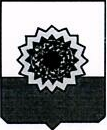 СОБРАНИЕ ПРЕДСТАВИТЕЛЕЙ МУНИЦИПАЛЬНОГО РАЙОНА БОГАТОВСКИЙСАМАРСКОЙ ОБЛАСТИРЕШЕНИЕ            № 48 от  «25» июля  2017 года